武汉理工大学与英国布拉德福德大学学分项目介绍项目简介根据我校与英国布拉德福德大学（University of Bradford简称：UOB）签订的校际合作交流协议，两校开展学分项目的合作，我校可选派优秀学生于2020年前往该校参加学分项目。学分项目即我校学生完成至少一年的本科学习后，符合条件者赴UOB学习1学期或1学年，在UOB修得的学分转移回我校。选拔对象及名额1、选拔对象：我校理工类专业背景在校二年级及以上全日制本科生赴UOB交流学习；2、招生名额：公费交换生名额2名，武汉理工大学选拔，UOB择优录取。录取条件1、在校期间本科GPA达到80分以上（百分制）2、IELTS 6.0以上（单项不低于5.5）3、通过UOB的材料审核。★ 有意赴英交流学习的学生请报名IELTS UKVI境外费用及奖学金1、学费：英国布拉德福德大学免收交换生学费，学生需承担交流期间的旅费、生活费、保险费及其他费用。2、奖学金：学生有机会申请武汉理工大学与布拉德福德大学联合申请的欧盟伊拉姆斯KA107项目奖学金，该奖学金资助交流期间的一次1500欧元往返旅费与900欧元/月的生活费补助。以上费用仅供参考，具体费用以当年录取通知书上的金额为准。五、报名须知1、报名截止时间：自通知发布之日起至2020年4月7日2、报名地点：教务处教学研究管理办公室（马房山校区东院行政楼216室）六、 报名咨询：国际教育学院 地址：武汉理工大学马房山校区东院第四教学楼 305办公室电话： 027-87859015（吴老师/朱老师）；027-87859268（彭老师）；027-87859232（李老师）邮箱： studyabroad@whut.edu.cn；ciee@whut.edu.cn；zhumeisheng@whut.edu.cn；zhongfa@whut.edu.cn网址： ciee.whut.edu.cn微信公众号：         武汉理工大学留学百科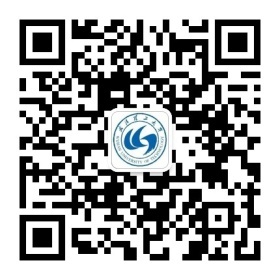 